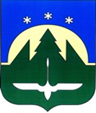 Городской округ Ханты-МансийскХанты-Мансийского автономного округа – ЮгрыДУМА ГОРОДА ХАНТЫ-МАНСИЙСКАРЕШЕНИЕ№ 178-VII РД							                                                      Принято											26 мая 2023 годаО награжденииРассмотрев ходатайства организаций о представлении к награждению, руководствуясь Решением Думы города Ханты-Мансийска от 30 января 2017 года № 78-VI РД «О наградах города Ханты-Мансийска», частью 1 статьи 69 Устава города Ханты-Мансийска,Дума города Ханты-Мансийска РЕШИЛА:1. Наградить Почетной грамотой Думы города Ханты-Мансийска:1.1.	За добросовестный труд, многолетнюю работу по оказанию высококвалифицированной медицинской помощи жителям города                             Ханты-Мансийска и в связи с профессиональным праздником Днем медицинского работника:ВАШКУЛАТОВА Александра Павловича, врача-эндоскописта эндоскопического отделения стационара бюджетного учреждения                             Ханты-Мансийского автономного округа – Югры «Окружная клиническая больница»;ВОРОНЦОВУ Ирину Николаевну, фельдшера-лаборанта (медицинский лабораторный техник) группы иммуногематологических исследований отделения переливания крови бюджетного учреждения Ханты-Мансийского автономного округа – Югры «Окружная клиническая больница»; ЗАПОЛЬСКУЮ Ольгу Николаевну, фельдшера-лаборанта (медицинский лабораторный техник) клинико-диагностической лаборатории бюджетного учреждения Ханты-Мансийского автономного округа – Югры «Окружная клиническая больница»;КРОШ Ольгу Сергеевну, старшую медицинскую сестру отделения анестезиологии и реанимации (для кардиологических больных) стационара бюджетного учреждения Ханты-Мансийского автономного округа – Югры «Окружная клиническая больница»;ПОПОВУ Светлану Александровну, врача-пульмонолога отделения первичной специализированной медико-санитарной помощи № 1 консультативно-диагностической поликлиники бюджетного учреждения Ханты-Мансийского автономного округа – Югры «Окружная клиническая больница»;ШАМСУТДИНОВУ Юлию Игоревну, фельдшера-лаборанта микробиологической лаборатории бюджетного учреждения Ханты-Мансийского автономного округа – Югры «Окружная клиническая больница».1.2.	За многолетний добросовестный труд, значительный вклад в развитие здравоохранения города Ханты-Мансийска и в связи с празднованием Дня медицинского работника: ефимовУ Людмилу Семеновну, инструктора по лечебной физкультуре отделения лечебной физкультуры бюджетного учреждения Ханты-Мансийского автономного округа – Югры «Окружной клинический лечебно-реабилитационный центр»;морошкинУ Людмилу Николаевну, медицинскую сестру палатную отделения медицинской реабилитации взрослых с нарушением периферической нервной системы и костно-мышечной системы бюджетного учреждения                   Ханты-Мансийского автономного округа – Югры «Окружной клинический лечебно-реабилитационный центр»;ПротасовУ Елену Александровну, старшую медицинскую сестру физиотерапевтического отделения № 1 бюджетного учреждения                             Ханты-Мансийского автономного округа – Югры «Окружной клинический лечебно-реабилитационный центр».1.3.	За многолетний добросовестный труд, высокий профессионализм, значительные успехи в организации и совершенствовании образовательного                    и воспитательного процессов:быковУ Светлану Владимировну, учителя физической культуры муниципального бюджетного общеобразовательного учреждения «Центр образования № 7 имени Дунина-Горкавича Александра Александровича»; яковлеву Юлию Владимировну, учителя технологии муниципального бюджетного общеобразовательного учреждения «Средняя общеобразовательная школа № 2».1.4.	За многолетний добросовестный труд, высокий профессионализм                    и личный вклад в развитие социального обслуживания населения города                 Ханты-Мансийска, и в связи с профессиональным праздником Днем социального работника:фоминУ Альсину Мухаметкалыевну, шеф-повара административно-хозяйственной части бюджетного учреждения Ханты-Мансийского автономного округа – Югры «Ханты-Мансийский реабилитационный центр».1.5.	За добросовестный труд, многолетнюю работу по оказанию высококвалифицированной медицинской помощи жителям города                            Ханты-Мансийска и в связи с профессиональным праздником Днем медицинского работника:ильинУ Ольгу Владимировну, зубного техника бюджетного учреждения Ханты-Мансийского автономного округа – Югры «Ханты-Мансийская клиническая стоматологическая поликлиника»;мокринскую Наталью Геннадьевну, заведующего отделением-врача-стоматолога детского бюджетного учреждения Ханты-Мансийского автономного округа – Югры «Ханты-Мансийская клиническая стоматологическая поликлиника».1.6.	За добросовестный труд, многолетнюю работу по оказанию высококвалифицированной медицинской помощи жителям города                                        Ханты-Мансийска и в связи с профессиональным праздником Днем медицинского работника:ковалевУ Наталью Геннадьевну, заместителя главного врача                                по медицинской части администрации учреждения бюджетного учреждения                 Ханты-Мансийского автономного округа – Югры «Ханты-Мансийская клиническая психоневрологическая больница»;ковалевУ Ольгу Анатольевну, заведующего отделением «Телефон доверия» - медицинского психолога бюджетного учреждения                                   Ханты-Мансийского автономного округа – Югры «Ханты-Мансийская клиническая психоневрологическая больница».2. Наградить Благодарственным письмом Думы города 
Ханты-Мансийска:2.1.	За многолетний добросовестный труд, значительный вклад в развитие здравоохранения города Ханты-Мансийска и в связи с празднованием Дня медицинского работника:АФАНАСЬЕВУ Ольгу Юрьевну, заведующего отделом-провизора аптеки бюджетного учреждения Ханты-Мансийского автономного округа – Югры «Окружная клиническая больница»;БИБИК Сергея Владимировича, инструктора-методиста по лечебной физкультуре отделения ранней медицинской реабилитации бюджетного учреждения Ханты-Мансийского автономного округа – Югры «Окружная клиническая больница»;ДУБАСОВУ Людмилу Александровну, провизора-технолога аптеки бюджетного учреждения Ханты-Мансийского автономного округа – Югры «Окружная клиническая больница»;ЖДАНОВА Сергея Анатольевича, ведущего инженера по ремонту отдела эксплуатации и ремонта медицинской техники бюджетного учреждения                    Ханты-Мансийского автономного округа – Югры «Окружная клиническая больница»;ЗИНОВЬЕВА Илью Олеговича, рентгенолаборанта рентгеновского отделения центра лучевой диагностики бюджетного учреждения                               Ханты-Мансийского автономного округа – Югры «Окружная клиническая больница»;КАЛАШНИКОВУ Татьяну Арсеньевну, медицинскую сестру профилактического отделения № 1 (с кабинетом медико-социальной помощи подросткам) детской поликлиники бюджетного учреждения Ханты-Мансийского автономного округа – Югры «Окружная клиническая больница»;КАЛИНИНУ Анну Викторовну, начальника отдела стандартизации                            и метрологии бюджетного учреждения Ханты-Мансийского автономного          округа – Югры «Окружная клиническая больница»;КАШПУР Надежду Евгеньевну, медицинского регистратора оперативного отделения бюджетного учреждения Ханты-Мансийского автономного                    округа – Югры «Окружная клиническая больница»;КУЛЬМАМЕТОВУ Олесю Зингаровну, кастеляншу клинико-диагностической лаборатории (биохимия и иммунология) бюджетного учреждения Ханты-Мансийского автономного округа – Югры «Окружная клиническая больница»;КУРАТОВУ Ларису Владимировну, младшую медицинскую сестру по уходу за больными гнойного поста хирургического отделения № 2 стационара бюджетного учреждения Ханты-Мансийского автономного округа – Югры «Окружная клиническая больница»;ЛЕВДИНУ Ольгу Николаевну, социального педагога педиатрического отделения стационара бюджетного учреждения Ханты-Мансийского автономного округа – Югры «Окружная клиническая больница»;МАТАЕВУ Галину Юрьевну, медицинского лабораторного техника клинико-диагностической лаборатории (биохимия и иммунология) бюджетного учреждения Ханты-Мансийского автономного округа – Югры «Окружная клиническая больница»;ПАЧГАНОВА Виктора Вячеславовича, врача-акушера-гинеколога (для оказания экстренной помощи) родильного отделения стационара с дневным стационаром бюджетного учреждения Ханты-Мансийского автономного                        округа – Югры «Окружная клиническая больница»;ПЕРВУХИНУ Марию Николаевну, фельдшера организационно-методического отдела бюджетного учреждения Ханты-Мансийского автономного округа – Югры «Окружная клиническая больница»;ПЕРШИНУ Людмилу Константиновну, кастеляншу окружного центра вирусных гепатитов стационара с дневным стационаром бюджетного учреждения Ханты-Мансийского автономного округа – Югры «Окружная клиническая больница»;ПОЛИМАРЬ Оксану Николаевну, кастеляншу хирургического отделения               № 2 стационара бюджетного учреждения Ханты-Мансийского автономного округа – Югры «Окружная клиническая больница»;ПОНОМАРЕВУ Снежану Владимировну, биолога группы обследования донорской крови отделения переливания крови бюджетного учреждения                   Ханты-Мансийского автономного округа – Югры «Окружная клиническая больница».2.2.	За многолетний добросовестный труд, значительный вклад в развитие здравоохранения города Ханты-Мансийска и в связи с празднованием Дня медицинского работника:васильевУ Зинаиду Кирилловну, инструктора по лечебной физкультуре отделения лечебной физкультуры бюджетного учреждения Ханты-Мансийского автономного округа – Югры «Окружной клинический лечебно-реабилитационный центр»;дядык Михаила Сергеевича, врача функциональной диагностики стационарного отделения медицинской реабилитации взрослых для пациентов                   с соматическими заболеваниями бюджетного учреждения Ханты-Мансийского автономного округа – Югры «Окружной клинический лечебно-реабилитационный центр»;Коваленко Светлану Анатольевну, медицинскую сестру диетическую стационарного отделения медицинской реабилитации взрослых для пациентов                    с соматическими заболеваниями бюджетного учреждения Ханты-Мансийского автономного округа – Югры «Окружной клинический лечебно-реабилитационный центр»;туйгуновУ Разалию Гильметдиновну, медицинскую сестру палатную стационарного отделения медицинской реабилитации взрослых для пациентов                   с соматическими заболеваниями бюджетного учреждения Ханты-Мансийского автономного округа – Югры «Окружной клинический лечебно-реабилитационный центр».2.3.	За многолетний добросовестный труд, высокий профессионализм, значительные успехи в организации и совершенствовании образовательного                           и воспитательного процессов: емец Максима Владимировича, заведующего хозяйством муниципального бюджетного учреждения дополнительного образования «Перспектива»;жидковУ Валентину Петровну, повара муниципального бюджетного дошкольного образовательного учреждения «Центр развития ребенка-детский сад № 8 «Солнышко»;ивановУ Анжеллу Александровну, заведующего хозяйством муниципального бюджетного дошкольного образовательного учреждения «Центр развития ребенка-детский сад № 7 «Ёлочка»;красноусовА Сергея Владимировича, заместителя заведующего                         по финансово-экономической работе муниципального бюджетного дошкольного образовательного учреждения «Центр развития ребенка-детский сад № 15 «Страна чудес»;кулинич Елену Владимировну, педагога-психолога муниципального бюджетного дошкольного образовательного учреждения «Центр развития ребенка-детский сад № 20 «Сказка»;поляковУ Ирину Николаевну, младшего воспитателя муниципального бюджетного дошкольного образовательного учреждения «Центр развития ребенка-детский сад № 20 «Сказка»;пустоваловУ Ларису Викторовну, воспитателя муниципального автономного дошкольного образовательного учреждения «Детский сад № 22 «Планета детства»;сажаевУ Татьяну Карловну, воспитателя муниципального бюджетного дошкольного образовательного учреждения «Детский сад № 2 «Дюймовочка»;сиюткинУ Ирину Игоревну, педагога-психолога муниципального бюджетного дошкольного образовательного учреждения «Детский сад № 11 «Радуга»;скляровУ Светлану Владимировну, воспитателя муниципального бюджетного дошкольного образовательного учреждения «Центр развития ребенка-детский сад № 15 «Страна чудес»;шляховУ Светлану Гиммадеевну, тьютора муниципального бюджетного дошкольного образовательного учреждения «Детский сад № 23 «Брусничка».2.4.	За многолетний добросовестный труд, высокий профессионализм, значительные успехи в организации и совершенствовании образовательного                         и воспитательного процессов:ащеуловУ Кристину Викторовну, учителя английского языка муниципального бюджетного общеобразовательного учреждения «Средняя общеобразовательная школа № 1 имени Созонова Юрия Георгиевича»;витман Любовь Викторовну, учителя начальных классов муниципального бюджетного общеобразовательного учреждения «Центр образования №7 имени Дунина-Горкавича Александра Александровича»;кашаевУ Зульфию Рашидовну, учителя русского языка и литературы муниципального бюджетного общеобразовательного учреждения «Гимназия №1»;кривощековУ Ольгу Васильевну, учителя физической культуры муниципального бюджетного общеобразовательного учреждения «Средняя общеобразовательная школа № 2»;куценко Дину Камиловну, учителя-логопеда муниципального бюджетного общеобразовательного учреждения «Средняя общеобразовательная школа                             с углубленным изучением отдельных предметов № 3»;кучинскУЮ Наталью Владимировну, учителя английского языка муниципального бюджетного общеобразовательного учреждения «Средняя общеобразовательная школа № 1 имени Созонова Юрия Георгиевича»;пугачевУ Ирину Михайловну, учителя физической культуры муниципального бюджетного общеобразовательного учреждения                             «Гимназия № 1»;пузинА Павла Ивановича, заместителя начальника отдела планирования                   и учета финансов муниципального казенного учреждения «Управление по учету                 и контролю финансов образовательных учреждений города Ханты-Мансийска»;2.5.	За многолетний добросовестный труд, значительный вклад в развитие здравоохранения города Ханты-Мансийска и в связи с празднованием Дня медицинского работника:кауртаевУ Ирину Викторовну, начальника планово-экономического отдела казенного учреждения Ханты-Мансийского автономного округа – Югры «Детский противотуберкулезный санаторий имени Е.М. Сагандуковой»;кураковУ Зою Васильевну, няню казенного учреждения                               Ханты-Мансийского автономного округа – Югры «Детский противотуберкулезный санаторий имени Е.М. Сагандуковой»;харалгинУ Наталию Александровну, старшего воспитателя казенного учреждения Ханты-Мансийского автономного округа – Югры «Детский противотуберкулезный санаторий имени Е.М. Сагандуковой».2.6.	За добросовестный труд и значительный вклад при осуществлении подготовки высококлассных специалистов в сфере здравоохранения:ярославцевУ Альбину Николаевну, секретаря учебной части факультета среднего медицинского профессионального образования бюджетного учреждения высшего образования Ханты-Мансийского автономного округа – Югры                   «Ханты-Мансийская государственная медицинская академия».2.7.	За многолетний добросовестный труд, высокий профессионализм                    и личный вклад в развитие социального обслуживания населения города                  Ханты-Мансийска, и в связи с профессиональным праздником Днем социального работника:бровинУ Ольгу Ивановну, специалиста по кадрам бюджетного учреждения Ханты-Мансийского автономного округа – Югры «Ханты-Мансийский реабилитационный центр»;кельгенбаевУ Нуржан Сейтмаматовну, бухгалтера бюджетного учреждения Ханты-Мансийского автономного округа – Югры                                 «Ханты-Мансийский реабилитационный центр»;чежеговУ Татьяну Владимировну, специалиста по работе с семьей бюджетного учреждения Ханты-Мансийского автономного округа – Югры «Ханты-Мансийский реабилитационный центр».2.8.	За добросовестный труд, многолетнюю работу по оказанию высококвалифицированной медицинской помощи жителям города                             Ханты-Мансийска и в связи с профессиональным праздником Днем медицинского работника:родионовУ Галину Степановну, старшую медицинскую сестру амбулаторно-поликлинического отделения казенного учреждения                            Ханты-Мансийского автономного округа – Югры «Центр профилактики и борьбы со СПИД».2.9. 	За многолетний добросовестный труд, значительный вклад в развитие здравоохранения города Ханты-Мансийска и в связи с празднованием Дня медицинского работника:ЕфимовУ Надежду Владимировну, медицинскую сестру бюджетного учреждения Ханты-Мансийского автономного округа – Югры                                «Ханты-Мансийская клиническая стоматологическая поликлиника»;МогильниковА Андрея Викторовича, зубного техника бюджетного учреждения Ханты-Мансийского автономного округа – Югры                                 «Ханты-Мансийская клиническая стоматологическая поликлиника»;нагдалян Анну Манвеловну, начальника юридического отдела бюджетного учреждения Ханты-Мансийского автономного округа – Югры «Ханты-Мансийская клиническая стоматологическая поликлиника»;ЩеткинУ Татьяну Викторовну, уборщика служебных помещений бюджетного учреждения Ханты-Мансийского автономного округа – Югры «Ханты-Мансийская клиническая стоматологическая поликлиника».2.10.	За добросовестный труд, личный вклад в реализацию государственной политики в сфере обязательного медицинского страхования:мальковУ Наталью Александровну, начальника отдела договорной                        и претензионной работы Управления правого и кадрового обеспечения территориального фонда обязательного медицинского страхования                            Ханты-Мансийского автономного округа – Югры.2.11.	За многолетний добросовестный труд, значительный вклад в развитие здравоохранения города Ханты-Мансийска и в связи с празднованием Дня медицинского работника:иноземцевА Александра Николаевича, фельдшера скорой медицинской помощи казенного учреждения Ханты-Мансийского автономного округа – Югры «Центр медицины катастроф»;козловА Игоря Александровича, фельдшера скорой медицинской помощи казенного учреждения Ханты-Мансийского автономного округа – Югры «Центр медицины катастроф».2.12.	За многолетний добросовестный труд, значительный вклад в развитие здравоохранения города Ханты-Мансийска и в связи с празднованием Дня медицинского работника:агишевУ Наталью Александровну, медицинскую сестру-анестезиста палат реанимации и интенсивной терапии бюджетного учреждения Ханты-Мансийского автономного округа – Югры «Ханты-Мансийская клиническая психоневрологическая больница»;васильевА Вячеслава Вадимовича, начальника отдела информатизации бюджетного учреждения Ханты-Мансийского автономного округа – Югры «Ханты-Мансийская клиническая психоневрологическая больница»;васинУ Надежду Григорьевну, санитарку приемного отделения бюджетного учреждения Ханты-Мансийского автономного округа – Югры «Ханты-Мансийская клиническая психоневрологическая больница»;велижанцеву Ольгу Сергеевну, медицинскую сестру приемного отделения бюджетного учреждения Ханты-Мансийского автономного                      округа – Югры «Ханты-Мансийская клиническая психоневрологическая больница»;грибановА Вячеслава Алексеевича, начальника общего отдела бюджетного учреждения Ханты-Мансийского автономного округа – Югры «Ханты-Мансийская клиническая психоневрологическая больница»;засухинУ Галину Викторовну, уборщика служебных помещений кабинета медикаментозного обеспечения бюджетного учреждения Ханты-Мансийского автономного округа – Югры «Ханты-Мансийская клиническая психоневрологическая больница»;коваленко Екатерину Алексеевну, кастеляншу приемного отделения бюджетного учреждения Ханты-Мансийского автономного округа – Югры «Ханты-Мансийская клиническая психоневрологическая больница»;ложкина Юрия Вадимовича, младшего медицинского брата по уходу                        за больными отделения неотложной наркологической помощи бюджетного учреждения Ханты-Мансийского автономного округа – Югры                                      «Ханты-Мансийская клиническая психоневрологическая больница».Председатель Думыгорода Ханты-Мансийска				 	                       К.Л. ПенчуковПодписано26 мая 2023 года